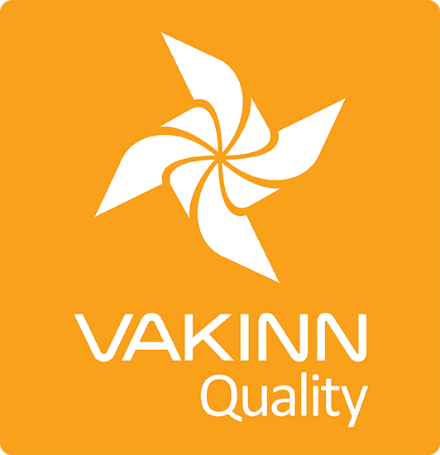  JeppaferðirSértæk gæðaviðmið nr. 205 - Gátlisti  4. útgáfa 2018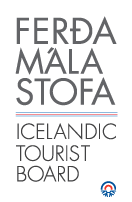 Í 4. útgáfu eru sértæk gæðaviðmið sett fram í formi gátlista sem þátttakendur fylla sjálfir út. Til að gátlistinn sé metinn fullnægjandi af úttektaraðila er nauðsynlegt að gefa greinargóðar skýringar á því hvernig hvert og eitt viðmið, sem á við starfsemi fyrirtækisins, er uppfyllt t.d. með tilvísun gæðahandbók, öryggisáætlanir, myndir eða önnur gögn. Úttektaraðili mun fara yfir ákveðin atriði úr gátlistanum í vettvangsheimsókn.*Óbyggðir eru staðir eða svæði þar sem tekur a.m.k. tvær klst. að fá utanaðkomandi bjargir.Ath. Að sumri eiga viðmið 205-3.5 og 205-3.6 ekki við um F-vegi.205-1Öryggi JáÁ ekki viðHvernig uppfyllt/skýringar205-1.1Fyrirtækið er með skriflegar öryggisáætlanir sem ná yfir allar ferðir þess og þjónustu gagnvart viðskiptavinum.205-1.2Öryggisáætlanir eru endurskoðaðar a.m.k. árlega.205-1.3Farið er yfir öryggisáætlanir fyrirtækisins með leiðsögumönnum og bílstjórum á hverju ári. Til er skrifleg lýsing á því hvernig þetta er gert.205-1.4Tryggt er að leiðsögumenn og bílstjórar starfi samkvæmt öryggisáætlunum fyrirtækisins. Kemur t.d. fram í ráðningar- eða verktakasamningi.  205-1.5Tryggt er að viðbragðsáætlanir séu ávallt með í ferðum. 205-1.6Til er gátlisti um öryggisbúnað í ferðum t.d.:Búnað til að veita fyrstu hjálp.Fjarskiptabúnað.Leiðsögutæki.Aukafatnað.Línur/kaðla.Skóflur. Annað eftir aðstæðum í hverri ferð.205-1.7Til er skrifleg áætlun um endurnýjun og viðhald öryggisbúnaðar sem m.a. byggir á skoðun/prófun, viðurkenndum viðmiðum, aldri og notkunartíma.205-1.8Til er skrifleg áætlun um viðhald ökutækja sem tilgreinir m.a. daglegar skoðanir sem starfsmenn framkvæma og reglulegar skoðanir sem viðhaldsteymi annast. Áætlunin er aðlöguð að notkun og álagi.205-1.9Fyrirtækið heldur skrá (nafnalista) um menntun, þjálfun og reynslu allra leiðsögumanna og bílstjóra sem fyrir það starfa, jafnt starfsmanna sem verktaka.205-1.10Leiðsögumenn og bílstjórar hafa tækjabúnað og kunnáttu til að gefa upp staðsetningu og veita upplýsingar um aðgengi að því svæði sem farið er um ef kalla þarf eftir aðstoð. Eftirfarandi atriði eru nauðsynleg:Kunnátta í rötun með notkun áttavita og kortsKunnátta í meðferð GPS.Þekking á viðeigandi fjarskiptamáta á mismunandi ferðasvæðum (t.d. sími um gervihnött, farsími, talstöð, Tetra til notkunar í fjalllendi).205-1.11Leiðsögumenn veita viðskiptavinum tilsögn í öryggisatriðum t.d.:Staðháttum og veðurskilyrðum.Viðeigandi skjólfatnaði.Næringu, drykkjarföngum og aðgengi að vatni í ferð.Öryggisráðstöfunum þar sem gæta þarf sérstakrar varúðar vegna aðstæðna.112 neyðarnúmer á Íslandi.205-1.12Í ferðum þar sem viðskiptavinir aka sjálfir eru til skrifleg viðmið um fjölda  viðskiptavina á hvern leiðsögumann, eftir aðstæðum í hverri ferð. 205-1.13Til að undirbúa starfsfólk fyrir ferðir/verkefni hvers dags er farið yfir gátlista þar sem eftirfarandi atriði þurfa m.a. að koma fram: Allir þættir ferðaáætlunar og leiðir sem fara skal.Atriði er tengjast hæfni og reynslu viðskiptavina.Veðurspá (bílstjórar og leiðsögumenn kynna sér hana fyrir allar ferðir).205-1.14Fyrirtækið hefur sett sér skriflegar viðmiðunarreglur um hvenær beri að aflýsa ferð vegna veðurs.205-2Umhverfi JáÁ ekki viðHvernig uppfyllt/skýringar205-2.1Ávallt eru notaðir merktir vegir eða viðurkenndir ökuslóðar. Þar sem þess er ekki kostur, s.s. að vetralagi, er forðast að aka um svæði þar sem náttúrufar er viðkvæmt, sbr. gildandi lög um náttúruvernd.205-2.2Aðeins er ekið yfir vatnsföll á stöðum sem til þess eru ætlaðir og farið er út í ár og upp úr þeim þannig að komið sé í veg fyrir skemmdir á bökkum.205-2.3Fyrirtækið notar merkt tjaldsvæði og áningarstaði þar sem unnt er. Sé þess ekki kostur er gætt að því að ekki sjáist ummerki eftir dvölina á staðnum.205-2.4Ef kveiktur er eldur, skal eldiviður fluttur inn á svæðið, og þess gætt að hann sé að fullu slökktur áður en farið er af staðnum. Notað er eldstæði sem þegar er á staðnum þar sem unnt er, sbr. gildandi lög um náttúruvernd.205-2.5Viðskiptavinir eru fræddir um salernisúrræði og þess er gætt að þeir fari að fyrirmælum, þar sem hefðbundin aðstaða er ekki fyrir hendi.205-2.6Allur úrgangur og/eða búnaður sem ekki eyðist í náttúrunni er fjarlægður. 205-2.7Fyrirtækið hefur sett reglur um lausagang bifreiða.205-2.8Viðskiptavinir eru minntir á ábyrga hegðun gagnvart umhverfinu.205-3Menntun og þjálfun JáÁ ekki viðHvernig uppfyllt/skýringarHvernig uppfyllt/skýringar205-3.1Bílstjórar/leiðsögumenn hafa menntun og reynslu á því sviði sem viðkomandi ferð snýst um, t.d. viðurkennt leiðsögunám.205-3.2Bílstjórar hafa viðeigandi ökuréttindi (meirapróf).205-3.3Bílstjórar hafa haldgóða reynslu af akstri í óbyggðum og á jöklum og afla sér þekkingar eins og við á:Akstri á fjallaslóðum eða torfærum leiðum og jöklum. Þverun straumvatna.Meðferð og geymslu björgunarbúnaðar.205-3.4Bílstjórar og leiðsögumenn hafa lokið námskeiðinu Fyrsta hjálp 1 (20 klst.) hjá Slysavarnafélaginu Landsbjörg eða sambærilegu skyndihjálparnámskeiði frá viðurkenndum aðila og sækja upprifjunarnámskeið (4 klst.) á tveggja ára fresti. 205-3.5A.m.k. einn starfsmaður í hverri ferð um óbyggðir*, t.d. leiðsögumaður eða bílstjóri, hefur lokið námskeiðinu Vettvangshjálp í óbyggðum (WFR) hjá Slysavarnafélaginu Landsbjörg eða sambærilegu námskeiði hjá öðrum aðila og sækir upprifjunarnámskeið á þriggja ára fresti.205-3.6A.m.k. einn starfsmaður í hverri ferð um óbyggðir* t.d. leiðsögumaður eða bílstjóri, hefur lokið námskeiðinu Rötun hjá Slysavarnafélaginu Landsbjörg eða sambærilegu námskeiði hjá öðrum aðila.205-3.7Leiðsögumenn/bílstjórar í ferðum á jöklum hafa lokið námskeiðinu Sprungubjörgun hjá Slysavarnafélaginu Landsbjörg eða sambærilegu námskeiði hjá öðrum aðila.205-3.8Bílstjórar fá fræðslu um eftirfarandi:Hvernig veita á farþegum upplýsingar. Hvernig best er að stuðla að vellíðan og öryggi farþega.  Til staðar er skrifleg lýsing á því með hvaða hætti þetta er gert.